  		   PITTSBURGH ELITE OFFICIATING CAMPS  		     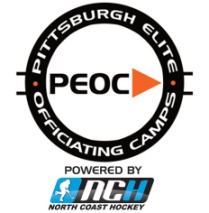 2015 ADVANCED CAMP JUNE 5 – 7  .  CENTER ICE ARENA – DELMONT, PAON-ICE FITNESS & CONDITIONING TESTING SCORESHEET** To be completed by STAFF ONLY **NAME3 Minute DrillLAPS2 Full Ice LapsTIMEObstacle CourseTIMEAckerman, ChadBeymer, GregBilski, JasonBilski, MattBilski, RichCope, DanFrederickson, NeilHastings, MarkHeidemann, SamuelHinz, DavidKlinkhammer, NickLazarro, NicholasLeff, GregMcCambridge, CameronMcCrary, AaronMorgan, RobertMorton, BrianPascanik, MikePavlecic, JacobRahenkamp, JamesResnik, Chris